柏原市Ｃ Ｓ Ｗ（コミュニティソーシャルワーカー）Ｃ Ｏ Ｗ（コミュニティワーカー）令和３年度活 動 報 告 書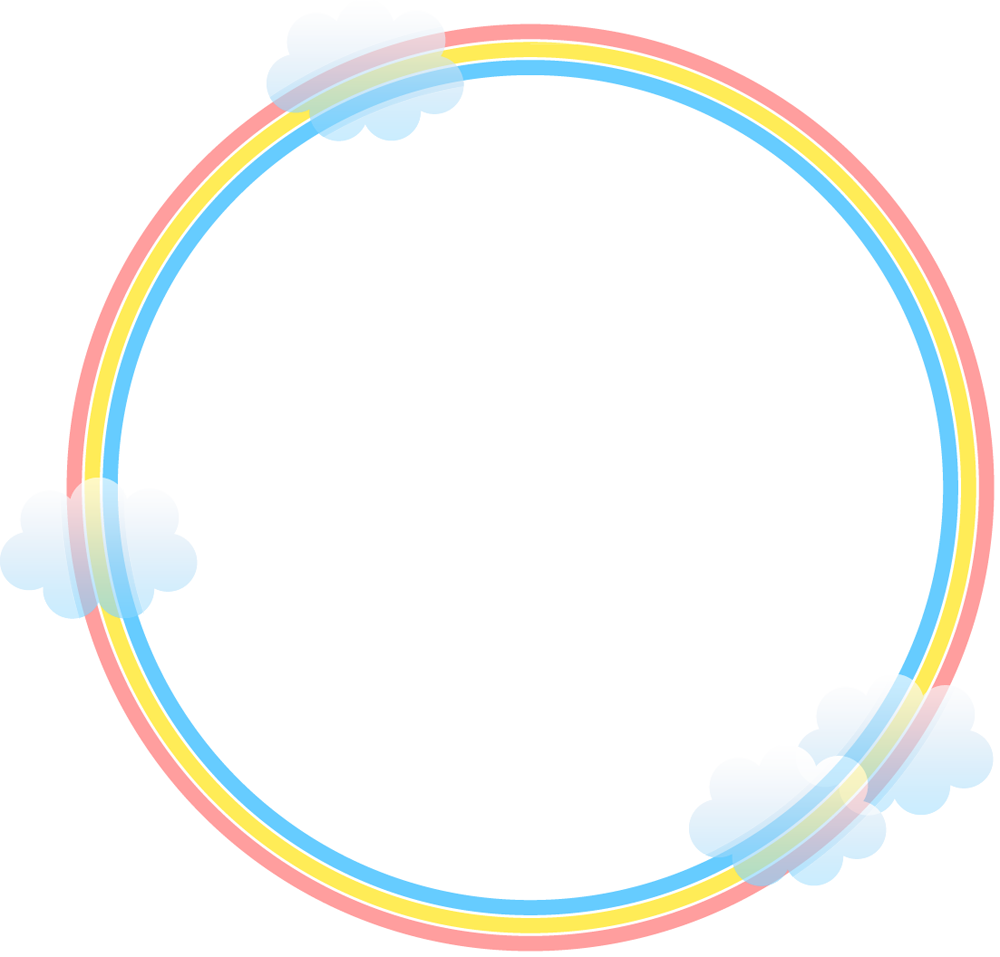 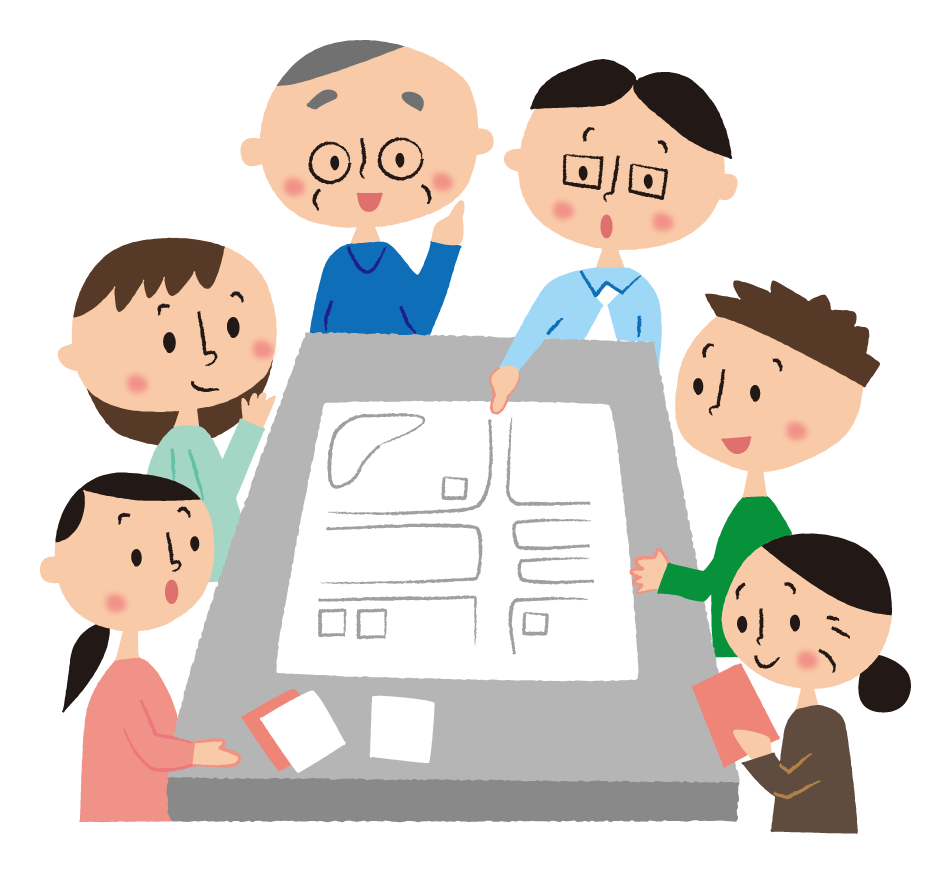 社会福祉法人　柏原市社会福祉協議会目　次●はじめに（巻頭言）令和3年度　柏原市CSW・COW活動報告書「ウイズコロナ社会におけるｺﾐｭﾆﾃｨｿｰｼｬﾙﾜｰｶｰ（CSW）&ｺﾐｭﾆﾃｨﾜｰｶｰ(COW)の一年の軌跡と奇蹟」　　　　　　　　　　　　　　　　大阪教育大学　新崎国広(社会福祉士)１．コロナ渦での厳しい状況が続くなかで　　私が、柏原市社会福祉協議会のCSW・COW合同会議のスーパーバイザーとして、地域福祉の推進に関わらせていただいて２年が終わろうとしています。この間、令和2(2020)年度からの２年間を振り返ってみると、一昨年初頭から始まった新型コロナウイルスによる肺炎感染拡大の影響はこの２年間以上にわたり、学校の一斉休校や、イベントの中止、外出や地域福祉活動の自粛等々、国民の日常生活に深刻な影響を与えました。地域における住民参加型の地域福祉活動やボランティア活動も多くの制限を受け続けています。また、国内での消費の落ち込みや生活困窮に陥る人々の増加等、経済にも深刻な影響がでており、今でも社会生活全体に大きな影を落としています。このような先が見えない状況は、住民の不安感を増大させ、経済的・精神的な落ち込みにより社会的孤立の陥る人々が増加することも危惧され非常に厳しい状況であるといえます。　　このような状況だからこそ、“温故知新”が大切であると考えます。　“温故知新”とは、「以前学んだことや、昔の事柄を今また調べなおしたり考えなおしたりして、新たに新しい道理や知識を探り当てること。」という意味があります。　　実際に地域福祉活動やボランティア活動が、大きな制限を受けて十全にできない状況だからこそ、今まで長年にわたり地道にかつ真摯に取り組んでおられる住民主体による地域福祉実践の意義を再確認し、これからのウイズコロナ社会に対応できる多職種連携･地域協働による地域福祉推進の方法を模索し続けることが必要不可欠です。２.　第４次柏原市地域福祉計画・地域福祉活動計画 　令和3年3月に、「みんなで支え合う　心ふれあう　やすらぎのまち」を基本理念に掲げる、「第４次柏原市地域福祉計画と地域福祉活動計画(以下、両計画)」が策定されました。両計画では、基本目標として次の３つを定めています。地域全体が参加･協働し,共に生きる地域づくり誰もが一員として活躍できる地域づくり重層的かつ包括的な相談支援体制づくり〜　また、令和３年４月１日に施行された｢地域共生社会の実現のための社会福祉法｣の第４条１項では、「地域福祉の推進は、地域住民が相互に人格と個性を尊重しながら、参加し共生する地域社会の実現を目指しておこなわなければならない」と項目が新しく設けられました。両計画の基本目標③に記されている「問題解決型支援」は主にCSWの役割であり、｢伴走型支援｣は住民と共にあるCOWの役割であるともいえます。このように、地域福祉推進のためには、専門職による支援ネットワークの構築･強化はもちろんですが、行政や市民の皆さまの支援がなければ達成は不可能です。柏原市のCSW・COWは、改正社会福祉法や両計画の３つの基本目標を、他の専門職や地域住民の皆さんと共に現化するための専門職(ソーシャルワーカー)であるといえます。３．できない現状を嘆き悲しむだけでなく、今できる最大限のことを模索する　　前述したとおり昨年度から続くコロナウイルス感染拡大のなかでも、CSW・COWは地域福祉推進のために、今できることを考え、試行錯誤を行いながら模索し続けてきました。　その成果としては、昨年度に実施した｢地域福祉応援団プロジェクト｣や、今年度に企画･実施した「柏原フードパントリー」「地域とくらしの懇談会」があります。｢地域福祉応援団プロジェクト｣このプロジェクトは、令和２年度に柏原市社協が新型コロナウイルスの影響により減収や休業した方を対象とした「生活福祉特例貸付」の窓口の相談対応で明らかになった地域生活課題を、大阪府の「外出自粛高齢者・障がい者等見守り支援事業交付金」を活用し、①地元の商店街や飲食店への支援、②地元学生の生活支援と福祉教育・ボランティア学習のきっかけづくり、③学生が参加することによる地域福祉活動の活性化、の“三方よし＝wim-win-winの関係づくり”の実践であるといえます。「柏原フードパントリー」このプロジェクトは、長期化されるコロナ禍で引き起こる生活困窮者世帯が抱える課題や地域活動の自粛により地域の希薄化が加速される中で、食品・日用品を通じた生活支援やコロナ禍での地域のつながりの再構築を図ることを目的として実施されました。具体的には、ご家庭や団体・企業等からご寄付いただいた食品・日用品を市内在住の必要な方に窓口や訪問、イベント（地域の会館や施設など）でお渡しする活動であり、地区福祉委員会と協力して実施されています。合言葉「困ったときはお互いさま！地域の喜びをみんなで広げよう！」は、地区福祉委員会で考案されました。このプロジェクトの成果としては、地区福祉委員会と協力して実施したことで、市内全域・全世代で課題を共有し、お互いさまで取り組むことができた点であり、また、お渡しのイベントでは、生活支援はもちろん、新たな地域のつながりを作ることができたと思います。さらに、柏原市内の大学生の協力や参加者から地区福祉委員会の活動に関わりたいという声が聴かれたそうです。受け取られた方からの「ありがとうメッセージ」カードが地域の励みにもなっている実践だと思います。　「地域とくらしの懇談会」「地域とくらしの懇談会」は、コロナ渦で地域福祉活動が制限を強いられている状況の中でも、住民一人ひとりの生活課題を身近な問題としてとらえ、住民と関係者等が連携・協働を図りながら解決するための体制を整備することを目的として企画･実施しました。前述の第４次地域福祉活動計画に掲げた、地域共生社会の実現に向けて重層的体制整備事業の基盤ともなる多職種連携･地域協働による“顔の見える関係づくり”と“問題を早期に発見し協議し解決する場”として「地域とくらしの懇談会(住民懇談会)」を計画･実施しました。当初、対面による年３回対面により実施する計画でしたが、緊急事態宣言の再発出や、今年に入ってからのオミクロン株による最近のコロナウイルス感染の急拡大の影響で、対面とオンラインの併用によるハイブリッドで2回実施しました。このように、柏原市社会福祉協議会のCSW・COW合同会議では、「できない現状を嘆き悲しむだけでなく、今できる最大限のことを模索する」をモットーに柏原市の地域福祉の推進に取り組んでいます。●CSWとは・CSWの活動内容　ＣＳＷ（コミュニティソーシャルワーカー）は、概ね中学校区に１名の配置が推奨されている相談員です。オアシスの常駐相談をはじめ、国分合同会館での定期的な出張相談、自宅や学校等へのアウトリーチとさまざまな方法で地域の皆様からの生活や福祉に関する困りごとをお聞きしています。今までは制度のはざまで対応が難しかったことに対しても制度の枠に捉われることなく、つなぎ・見守り・地域支援といった活動をしています。柏原市では令和３年度は４名のＣＳＷが活動しています。今年度の大きな特徴として、新型コロナウイルス感染症の影響のため生活の困りごとを抱えた方への支援があげられます。相談を通し、貸付やフードバンクなど様々な制度や機関と連携をとり支援を行うとともに、その後の生活状況を聞き取り、必要な方には継続した支援を行っています。　・地域とくらしの懇談会【活動内容】顔の見える関係作り・協働の体制作りを目的に、地域住民と専門職、行政職員のそれぞれの立場で出来ることを意見交換し、地域福祉の推進を図っています。　今年度はハイブリット型(オンライン開催＋対面開催)で年２回開催致しました。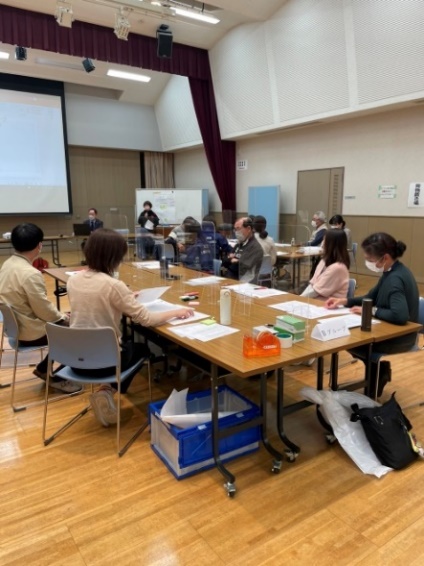 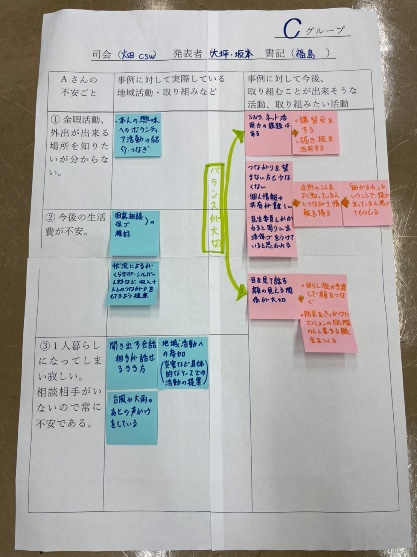 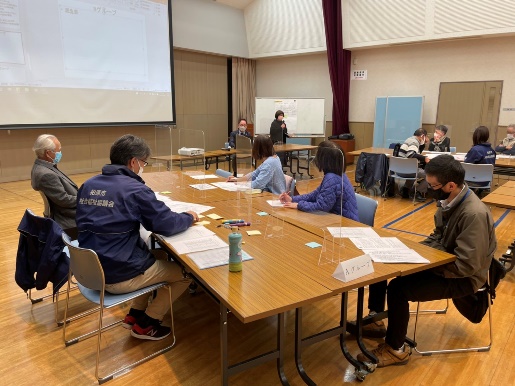 ・CSWの相談件数と主な内容　　　　　　　　　　　　　　　　　2021年4月～2021月12月(10か月間）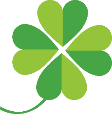 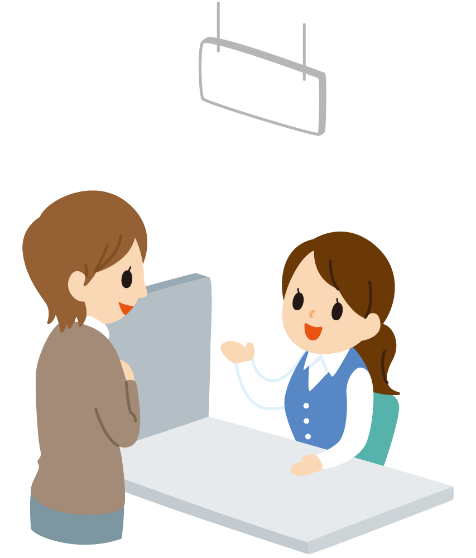 ●COWの活動内容ＣＯＷ（コミュニティワーカー）は、柏原市内に１名、配置がされています。地域の方々が自分たちの地区をより良くしていくお手伝いをしています。具体的には、柏原市内には小学校区域ごとに９つの地区福祉委員会があり、そこで活動する地区福祉委員会の皆様と話し合いや協力をしながら活動を進めています。新型コロナウイルス感染予防対策に努めながら、工夫を凝らして活動を継続していきました。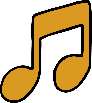 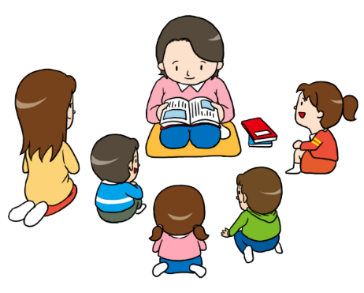 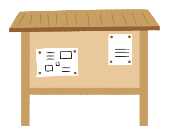 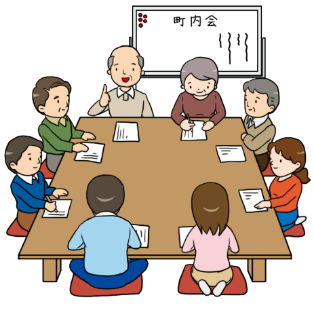 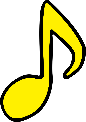 ・柏原フードパントリー活動報告　～R3年8月18日から新たな事業として開催～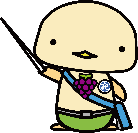 「困ったときはお互いさま！地域の喜びをみんなで広げよう！」長期化されるコロナ禍の中で生活困窮者世帯が抱える課題や地域活動の自粛により地域の希薄化が加速されました。食品・日用品を通じた生活支援や地域のつながりの再構築を目的として実施しました。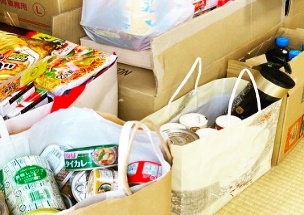 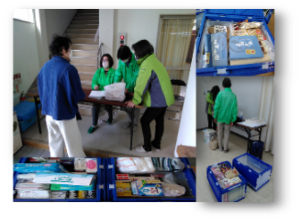 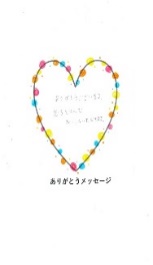 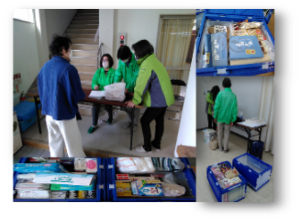 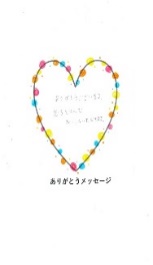 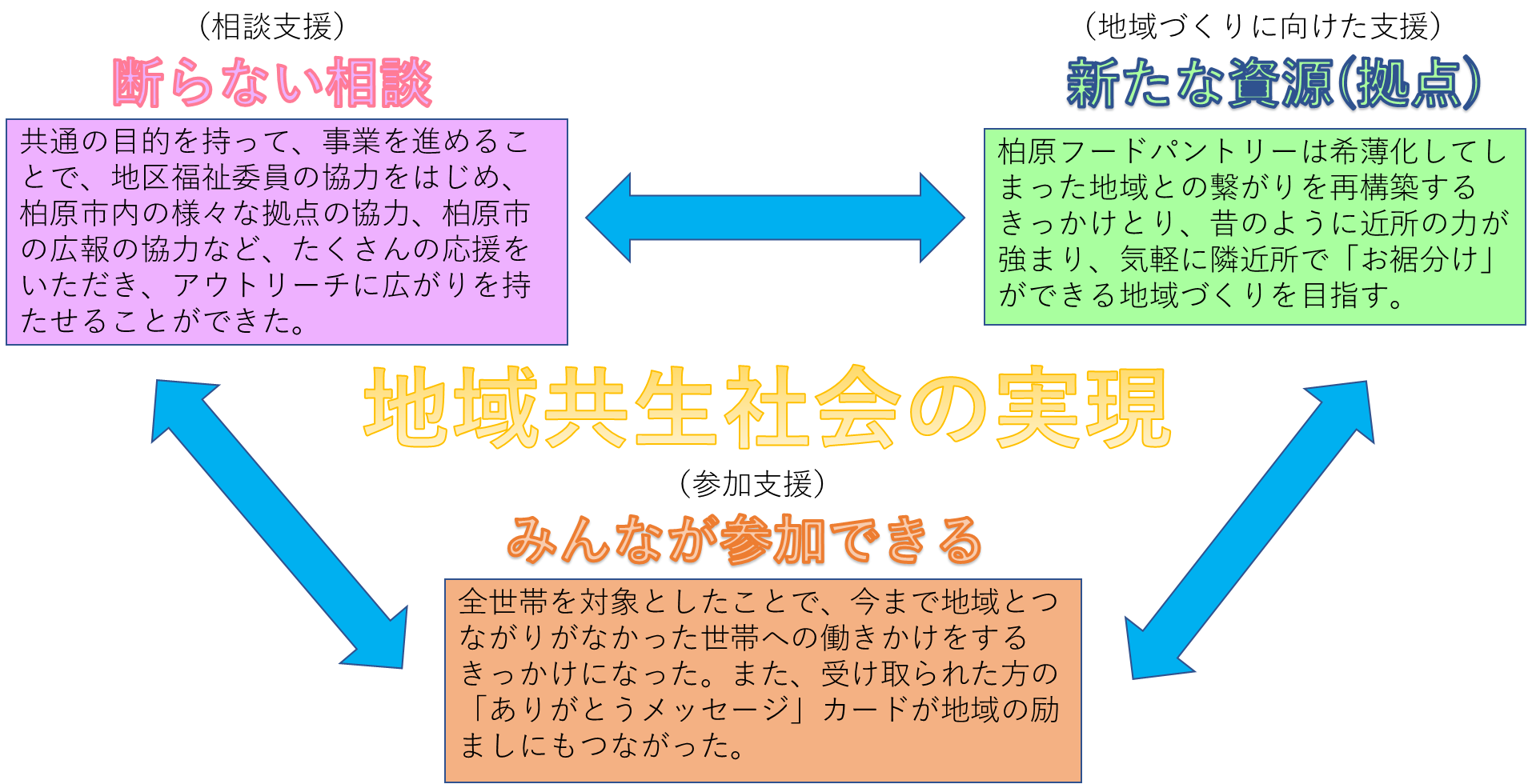 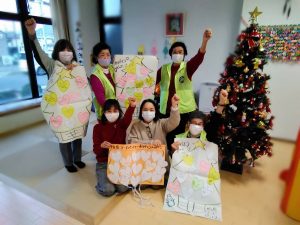 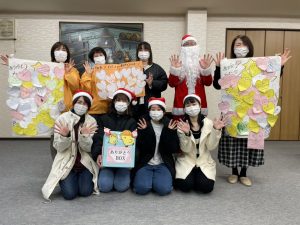 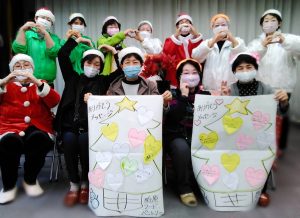 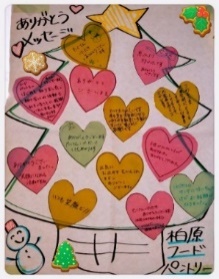 